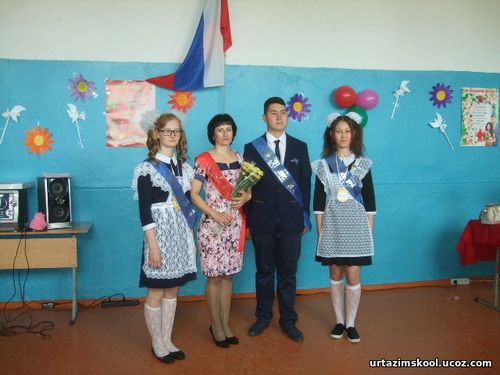 Классный руководитель: Киркина Г.Н.Артамонова Галина, Мурзагалеев Дармен, Бикбулатова Дана